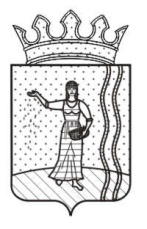 АДМИНИСТРАЦИЯ ОКТЯБРЬСКОГО ГОРОДСКОГО ПОСЕЛЕНИЯОКТЯБРЬСКОГО МУНИЦИПАЛЬНОГО РАЙОНА ПЕРМСКОГО КРАЯПОСТАНОВЛЕНИЕ13.03.2018                                                                                                                      № 157Об утверждении Перечня должностей муниципальной службы в Октябрьском городском поселении Октябрьского муниципального района Пермского края, связанных с коррупционными рисками, при назначении на которые граждане и при замещении которых муниципальные служащие Октябрьского городского поселения обязаны представлять представителю нанимателя (работодателю) сведения о своих доходах, об имуществе и обязательствах имущественного характера, а также сведения о доходах, имуществе и обязательствах имущественного характера своих супруги (супруга) и несовершеннолетних детейВ соответствии с Федеральным законом от 25 декабря 2008 № 273-ФЗ «О противодействии коррупции», Указом Президента Российской Федерации от 18. мая 2009 № 557 "Об утверждении перечня должностей федеральной государственной службы, при назначении на которые граждане и при замещении которых федеральные государственные служащие обязаны представлять сведения о своих доходах, об имуществе и обязательствах имущественного характера, а также сведения о доходах, имуществе и обязательствах имущественного характера своих супруги (супруга) и несовершеннолетних детей", Законом Пермского края от 04 мая 2008 № 228-ПК "О муниципальной службе в Пермском крае", Законом Пермского края от 06 октября 2009 № 497-ПК "О представлении гражданами, претендующими на замещение государственных должностей Пермского края, должностей государственной гражданской службы Пермского края, гражданами, замещающими государственные должности Пермского края, и государственными гражданскими служащими Пермского края сведений о доходах, об имуществе и обязательствах имущественного характера", Указом губернатора Пермского края от 03 июля 2009 № 27 "Об отдельных мерах по реализации нормативных правовых актов Российской Федерации в сфере противодействия коррупции",ПОСТАНОВЛЯЮ:1. Утвердить прилагаемый Перечень должностей муниципальной службы в Октябрьском городском поселении Октябрьского муниципального района Пермского края, связанных с коррупционными рисками, при назначении на которые граждане и при замещении которых муниципальные служащие Октябрьского городского поселения обязаны представлять представителю нанимателя (работодателю) сведения о своих доходах, об имуществе и обязательствах имущественного характера, а также сведения о доходах, имуществе и обязательствах имущественного характера своих супруги (супруга) и несовершеннолетних детей.2. Признать утратившими силу:- постановление Администрации от 27.01.2015 № 32 «Об утверждении Перечня должностей муниципальной службы в Октябрьском городском поселении Октябрьского муниципального района Пермского края, связанных с коррупционными рисками, при назначении на которые граждане и при замещении которых муниципальные служащие Октябрьского городского поселения обязаны представлять представителю нанимателя (работодателю) сведения о своих доходах, об имуществе и обязательствах имущественного характера, а также сведения о доходах, имуществе и обязательствах имущественного характера своих супруги (супруга) и несовершеннолетних детей»;- постановление Администрации от 17.01.2017 № 17 «О внесении изменений в Перечень должностей муниципальной службы в Октябрьском городском поселении Октябрьского муниципального района Пермского края, связанных с коррупционными рисками, при назначении на которые граждане и при замещении которых муниципальные служащие Октябрьского городского поселения обязаны представлять представителю нанимателя (работодателю) сведения о своих доходах, об имуществе и обязательствах имущественного характера, а также сведения о доходах, имуществе и обязательствах имущественного характера своих супруги (супруга) и несовершеннолетних детей, утвержденный постановлением администрации Октябрьского городского поселения от 27.01.2015 № 32»;3. Начальнику отдела кадрового, правового и документационного обеспечения деятельности Администрации довести настоящее постановление до сведения муниципальных служащих Октябрьского городского поселения.4. Постановление вступает в силу после его обнародования в установленном порядке, подлежит размещению на официальном сайте Октябрьского городского поселения http://oktyabrskiy.permarea.ru/oktyabrskoje/Glavnaja-stranica/ и распространяется на правоотношения, возникшие с 01.03.2018 года.5. Контроль за исполнением настоящего постановления оставляю за собой.Глава Октябрьского городского поселения –глава администрации Октябрьскогогородского поселения                                                                                 А.А. ПокрышкинУТВЕРЖДЕНпостановлением АдминистрацииОктябрьского городского поселенияот 13.03.2018 № 157ПЕРЕЧЕНЬдолжностей муниципальной службы в Октябрьском городском поселении Октябрьского муниципального района Пермского края, связанных с коррупционными рисками, при назначении на которые граждане и при замещении которых муниципальные служащие Октябрьского городского поселения обязаны представлять представителю нанимателя (работодателю) сведения о своих доходах, об имуществе и обязательствах имущественного характера, а также сведения о доходах, имуществе и обязательствах имущественного характера своих супруги (супруга) и несовершеннолетних детей1. ВЫСШИЕ муниципальные должности:- Заместитель главы Администрации по инфраструктуре и жилищно-коммунальному хозяйству;- Заместитель главы Администрации по социальным и правовым вопросам;2. ГЛАВНЫЕ муниципальные должности:- Советник главы Администрации по экономике и финансам;3. ВЕДУЩИЕ муниципальные должности:- Начальник отдела кадрового, правового и документационного обеспечения деятельности Администрации;- Консультант;- Начальник отдела по земельным отношениям, имуществу и градостроительству;- Начальник финансово-экономического отдела, консультант по бюджетному учету и отчетности;- Референт;4. СТАРШИЕ муниципальные должности:- Главный специалист по экономике и финансам;- Главный специалист по имуществу;- Главный специалист по градостроительству;- Главный специалист по юридическим вопросам;- Ведущий специалист по муниципальным закупкам;- Специалист по земельным отношениям;5. Гражданин Российской Федерации, замещавший должность муниципальной службы, относящуюся к высшей группе должностей муниципальной службы, включенную в данный перечень, в течение двух лет с момента увольнения с муниципальный службы имеет право замещать должности (выполнять работу) в коммерческих и некоммерческих организациях, если отдельные функции по управлению этими организациями ранее входили в его должностные обязанности, с согласия комиссии по соблюдению требований к служебному поведению муниципальных служащих Октябрьского городского поселения и урегулированию конфликта интересов, а также обязанность данного гражданина – при заключении трудовых договоров сообщать работодателю (представителю нанимателя) сведения о последнем месте своей службы в течение 2 лет после увольнения с муниципальной службы.